	OASOS	Martínek	7. 2. 2023Objednáváme komunikační systém Melody dle nabídky č. 007023Parkoviště - tlačítková verze zvonkového tablaHlavní vchod do školy - kódová verze zvonkového tabla Celkem 2x handsfree (sekretariát, kvic) a 1x videotelefon recepce + příslušenstvíVypnout hlasové navádění návštěvUSB konfigurátor – nevyžadujeme GSM modul – nevyžadujeme Kabeláž využijeme stávající, pokud je to možnéDále objednáváme:Dálkové ovládání z recepce hlavní vstupProsíme o akceptaci objednávky.Objednávka akceptována 14.2.2023Ing. Petr Kyjovský
ředitel školy Věra Latrach
správce rozpočtu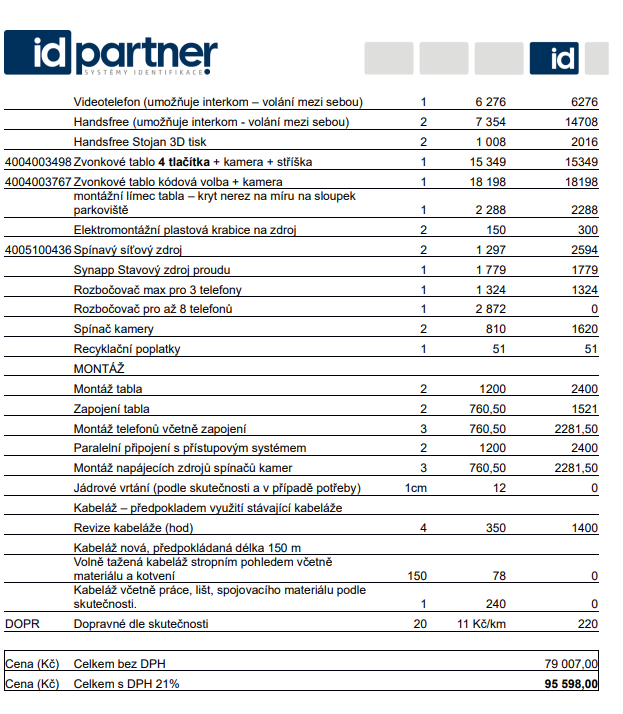 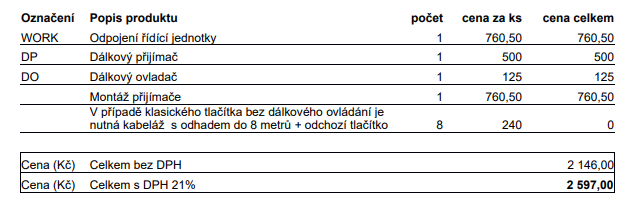 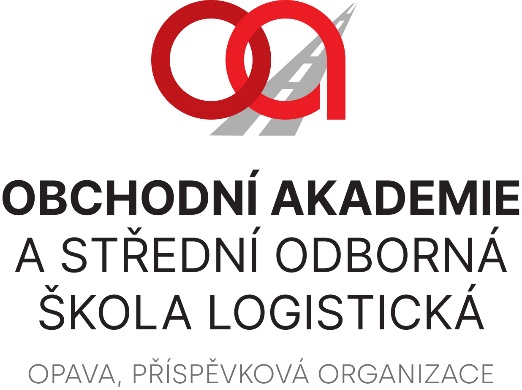 IDPartner - systémy identifikace s.r.o.Kasárenská 66/12Opava 746 01IČO: 03942741VÁŠ DOPIS ZNAČKY / ZE DNENAŠE ZNAČKAVYŘIZUJE / LINKAOPAVA